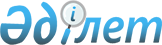 Об утверждении Плана мероприятий по реализации Государственной программы развития автодорожной отрасли Республики Казахстан на 2001-2005 годы
					
			Утративший силу
			
			
		
					Постановление Правительства Республики Казахстан от 11 января 2002 года N 36. Утратило силу постановлением Правительства Республики Казахстан от 19 сентября 2009 года № 1411      Сноска. Утратило силу постановлением Правительства РК от 19.09.2009 № 1411.      Во исполнение п. 2 Указа Президента Республики Казахстан от 28 ноября 2001 года U010730_ "О Государственной программе развития автодорожной отрасли Республики Казахстан на 2001-2005 годы" Правительство Республики Казахстан постановляет: 

      1. Утвердить прилагаемый План мероприятий по реализации Государственной программы развития автодорожной отрасли Республики Казахстан на 2001-2005 годы (далее - План). 

      2. Центральным и местным исполнительным органам принять меры по выполнению мероприятий, предусмотренных Планом. 

      3. Контроль за исполнением настоящего постановления возложить на Заместителя Премьер-Министра Республики Казахстан Масимова К.К. 

      4. Настоящее постановление вступает в силу со дня подписания. 



Премьер-Министр Республики Казахстан 



Утвержден 

постановлением Правительства Республики Казахстан от 11 января 2002 г. N 36 

 



 

            План мероприятий по реализации Государственной 

программы развития автодорожной отрасли Республики Казахстан на 2001-2005 годы ___________________________________________________________________________ N ! Мероприятие ! Форма !Ответственные! Срок п/п! !завершения!за исполнение!завершения ___!___________________________________!__________!_____________!__________ 1 Разработать порядок взаимодействия Проект МТиК, МВД, II - 2003 с местными исполнительными нормативного Акиматы органами по вопросам дорожного правового хозяйства акта 2 Определить порядок постепенного Проект МТиК,МЮ, IV - 2003 перехода финансирования развития нормативного МЭиТ дорожного комплекса на основе правового возмещения издержек акта пользователями автодорог 3 Определить порядок развития Проект МТиК,МВД, II - 2003 придорожной инфраструктуры на нормативного МПРиООС, основных автодорожных маршрутах правового Акиматы акта 4 Определить порядок внедрения Проект МТиК,МГД, IV - 2003 платных автомобильных дорог нормативного Акиматы правового акта 5 Провести техническое Ежегодный МТиК, МВД 2002-2005 (инструментальное) обследование отчет в сети дорог международного Правительство значения Республики Казахстан 6 Провести техническое обследование Ежегодный МТиК, МВД 2002-2005 мостового хозяйства на всей сети отчет автомобильных дорог 7 Разработать отраслевой Совместный МТиК,МВД, I - 2003 нормативно-технический документ приказ МЭиТ по качеству дорожных работ. Отраслевую систему управления качеством продукции 8 Разработать нормативный правовой Проект МТиК IV - 2003 акт, регулирующий влияние нормативного МПРиООС дорожных проектов на окружающую правового МЭиТ среду акта 9 Разработать программу по Совместный МТиК, МОН IV - 2002 подготовке специалистов и приказ повышению квалификаций кадров дорожной отрасли 10 Осуществлять внедрение научных Ежегодный МТиК, МОН 2002-2005 достижений в дорожное хозяйство отчет 11 Совершенствование системы Проект МТиК,МЮ, IV - 2002 управления автомобильными нормативного МЭиТ дорогами общего пользования правового акта 12 Совершенствование основных Проект МТиК,МВД, IV - 2004 стандартов автомобильных дорог нормативного МЭиТ правового акта ___________________________________________________________________________ (Специалисты: Склярова И.В., Умбетова А.М.) 

 
					© 2012. РГП на ПХВ «Институт законодательства и правовой информации Республики Казахстан» Министерства юстиции Республики Казахстан
				